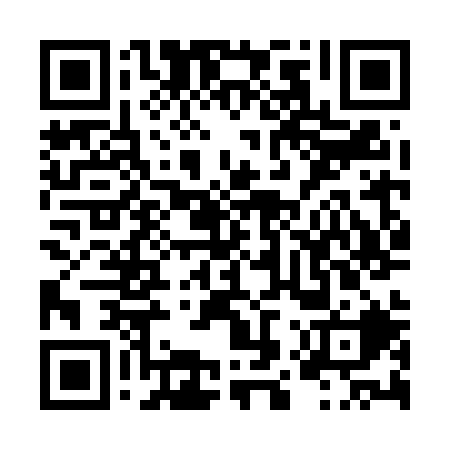 Ramadan times for Montevideo, UruguayMon 11 Mar 2024 - Wed 10 Apr 2024High Latitude Method: NonePrayer Calculation Method: Muslim World LeagueAsar Calculation Method: ShafiPrayer times provided by https://www.salahtimes.comDateDayFajrSuhurSunriseDhuhrAsrIftarMaghribIsha11Mon5:155:156:4112:544:267:087:088:2812Tue5:165:166:4212:544:257:067:068:2613Wed5:175:176:4312:544:257:057:058:2514Thu5:185:186:4312:544:247:037:038:2315Fri5:195:196:4412:534:237:027:028:2216Sat5:205:206:4512:534:227:017:018:2017Sun5:215:216:4612:534:216:596:598:1918Mon5:225:226:4712:534:206:586:588:1719Tue5:235:236:4712:524:206:566:568:1620Wed5:245:246:4812:524:196:556:558:1421Thu5:255:256:4912:524:186:546:548:1322Fri5:265:266:5012:514:176:526:528:1223Sat5:265:266:5112:514:166:516:518:1024Sun5:275:276:5112:514:156:496:498:0925Mon5:285:286:5212:504:146:486:488:0726Tue5:295:296:5312:504:136:476:478:0627Wed5:305:306:5412:504:126:456:458:0428Thu5:315:316:5512:504:116:446:448:0329Fri5:315:316:5512:494:106:436:438:0230Sat5:325:326:5612:494:096:416:418:0031Sun5:335:336:5712:494:086:406:407:591Mon5:345:346:5812:484:076:386:387:572Tue5:355:356:5912:484:066:376:377:563Wed5:355:356:5912:484:056:366:367:554Thu5:365:367:0012:474:046:346:347:535Fri5:375:377:0112:474:036:336:337:526Sat5:385:387:0212:474:036:326:327:517Sun5:395:397:0212:474:026:306:307:498Mon5:395:397:0312:464:016:296:297:489Tue5:405:407:0412:464:006:286:287:4710Wed5:415:417:0512:463:596:266:267:45